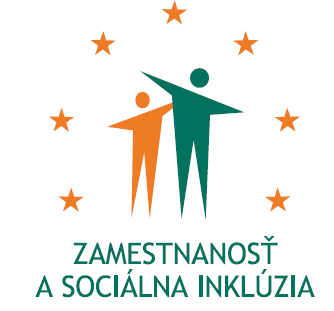 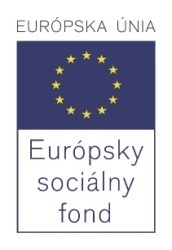 Formulár príkladov dobrej praxe ESF – a)                                              Príloha č. 1Tento projekt sa realizuje vďaka podpore z Európskeho sociálneho fondu v rámci Operačného programu Zamestnanosť a sociálna inklúzia.       www.employment.gov.sk / www.esf.gov.sk / www.upsvar.skNázov projektuPodpora vytvárania pracovných miest - 3Názov Operačného programuZamestnanosť a sociálna inklúziaKód výzvy a ITMS kód projektuOP ZaSI NP/2014/1.1/03                                                             ITMS kód projektu: 27110130037Názov prioritnej osi, opatrenia a rámcovej aktivity1 Podpora rastu zamestnanosti 1.1 Podpora programov v oblasti podpory zamestnanosti a riešenia nezamestnanostiMiesto realizácie projektu (mesto/okres/samosprávny kraj) Západné Slovensko, Stredné Slovensko, Východné SlovenskoTrnavský kraj, Nitriansky kraj, Trenčiansky kraj, Banskobystrický kraj, Žilinský kraj, Prešovský kraj, Košický krajČasový rámec realizácie projektu (dátum začatia a dátum ukončenia realizácie projektu:  ddmmrrrr – ddmmrrrr) 01.05.2014 - 31.12.2015 Rozpočet projektu ( celkové náklady na projekt a výška  poskytnutého nenávratného finančného príspevku)5 000 000,00 EURKontaktné údaje prijímateľa (názov a sídlo prijímateľa, meno kontaktnej osoby pre projekt,  telefón, fax, e-mail, webová stránka)Ústredie práce, sociálnych vecí a rodiny Špitálska 8, 812 67 Bratislava Slovenská republikaMgr. Katarína Dvořáková02/20444995katarina.dvorakova@upsvr.gov.skwww.upsvar.skCiele projektu  (uveďte kľúčové slová)Podpora zamestnanosti a znižovania nezamestnanosti vybraných skupín UoZ formou vytvárania pracovných miest. Špecifický cieľ 1:   Podpora motivácie zamestnávateľov zamestnávať mladých UoZ do 29 rokov veku vrátane.Špecifický cieľ 2:   Zvýšenie zamestnanosti mladých UoZ na trhu práce,  prostredníctvom získania zručností  a pracovných návykov, na vytvorených pracovných miestach.Cieľové skupiny (uveďte kľúčové slová) Mladí nezamestnaní vo veku do 29 rokov vrátane, ktorí sú UoZ podľa § 6 zákona o službách zamestnanosti, vedení v evidencii UoZ  najmenej 3 mesiace. Stručný opis projektu: (max. 50 riadkov)CieleSituácia na TP v SR je v súčasnosti charakterizovaná vysokou mierou nezamestnanosti mladých ľudí do 29 rokov. K 31. 12. 2013 bolo v evidencii úradov práce, sociálnych vecí a rodiny evidovaných 398 876 občanov. V tejto kategórii znevýhodnenia je inkluzívne obsiahnutá väčšina inak znevýhodnených UoZ, vrátane mladých ľudí vo veku do 29 rokov.Podiel evidovaných občanov do 29 rokov vrátane na celkovom počte evidovaných UoZ predstavuje 31 %. Najpočetnejšou skupinou nezamestnaných sú občania so základným vzdelaním, občania so stredným odborným vzdelaním bez maturity a s maturitou, resp. občania bez vzdelania (stupeň vzdelania 0 až 3 – 244 232 osôb,) čo predstavuje cca 60 % z celkového počtu nezamestnaných občanov.Cieľom projektu je podpora zamestnanosti a znižovania nezamestnanosti vybraných skupín UoZ formou vytvárania pracovných miest.Plánované aktivity (max. 15 riadkov)Hlavnou aktivitou projektu je poskytovanie  príspevkov na AOTP  podľa  § 54 ods. 1 písm. a)   zákona  o službách zamestnanosti.  Príspevok na jedno vytvorené PM bude poskytovaný najviac 12 mesiacov. Podporné aktivity:Riadenie projektuPublicita a informovanosť projektu Plánované publikácie zamerané na šírenie výsledkov projektu, webové stránky alebo iné plánované aktivityPublicita a informovanosť bude zabezpečená počas celého obdobia trvania realizácie projektu a bude sa riadiť Manuálom pre informovanie a publicitu pre prijímateľov v rámci ESF (2007-2013) pre Operačný program Zamestnanosť a sociálna inklúzia.V zmysle Manuálu pre informovanie a publicitu bude publicita projektu realizovaná prostredníctvom povinných a dobrovoľných komunikačných ciest, konkrétne cez informačné/propagačné materiály a informačné médiá. Prostredníctvom nich bude prijímateľ informovať účastníkov projektu ako aj širokú verejnosť, že aktivity, ktoré sa realizujú v rámci projektu sa uskutočňujú vďaka pomoci EÚ, konkrétne vďaka prostriedkom poskytnutým z ESF.Plagáty a letáky budú obsahovať všetky potrebné informácie týkajúce sa spolufinancovania ESF, logo ESF, logo OP ZaSI. Informácie o projekte budú vyhotovené  za účelom informovania cieľových skupín projektu a budú dostupné i na www.upsvar.sk. Plagáty budú umiestnené v miestnostiach inštitúcií, ktoré vykonávajú aktivity projektu spolufinancované z ESF. Zviditeľnenie účasti EÚ pri realizácii aktivít bude zabezpečené i tlačovou správou, ktorá bude na začiatku realizácie projektu zaslaná informačnému médiu na zverejnenie.Vo vzťahu k výstupom projektu sa viaže výroba záverečnej brožúry o dosiahnutých výsledkoch implementácie projektu, ktorá bude dostupná na Ústredí PSVR ako aj všetkých úradoch PSVR, ktoré sú do projektu zapojené.Úrady PSVR budú vytvárať fotodokumentáciu, resp. audiovizuálne záznamy z realizácie aktivít projektu a zároveň budú realizovať informačné stretnutia so zamestnávateľmi.Všetky aktivity spojené s publicitou, informovanosťou a zverejňovaním informácií na webových stránkach sú dostupné aj v prístupnej forme. Publicita bude centrálne zabezpečovaná a koordinovaná Ústredím PSVR.